ФормаПАСПОРТ СПЕЦИАЛИСТА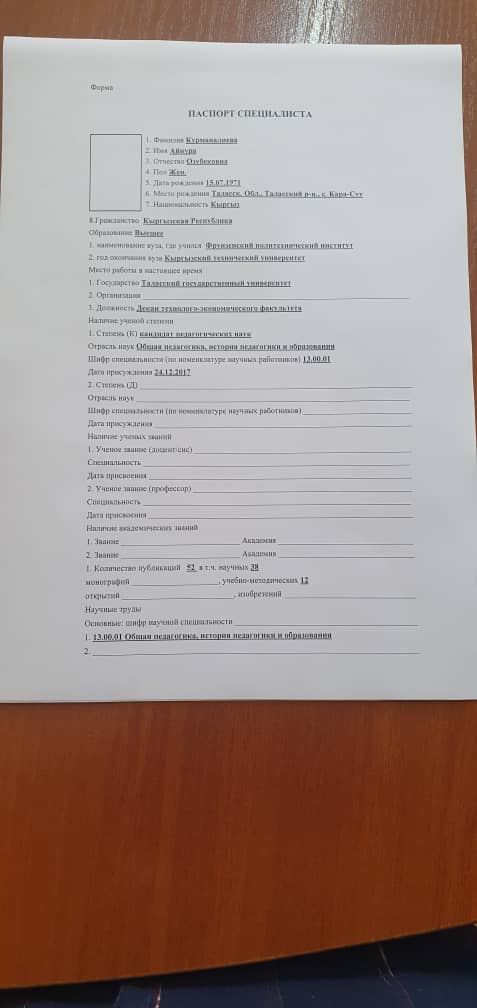 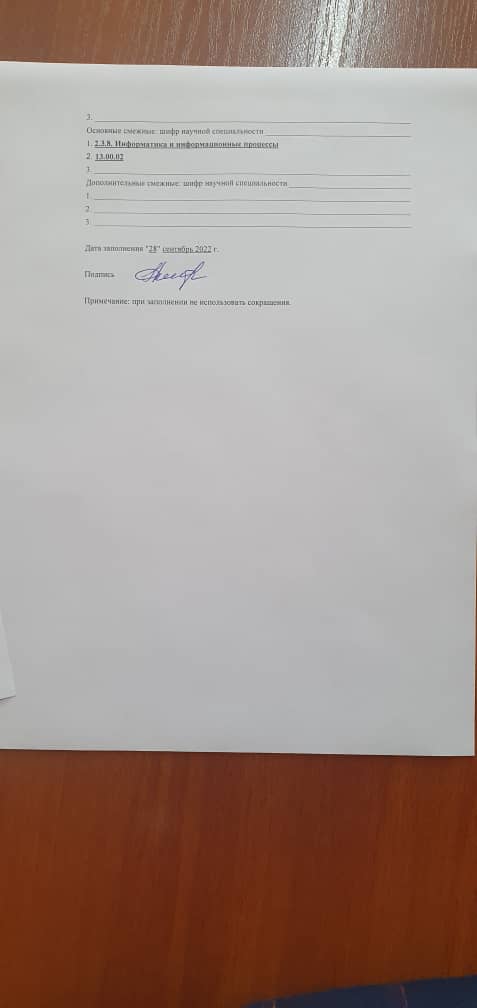 